Spring Programs 2021     Registration 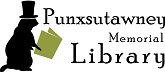 
Parent/Guardian Name: __________________________________________________________
Parent/Guardian’s Library Card Number (if available): __________________________________
Name of Child: _________________________________________________________________
Child’s Age: ______________________ Phone: ___________________________________
Spring Program Group Age: (Please Check One Option)   Baby & Me (Birth-18 Months)
   Wee-Read! (18-35 Months *Not yet started Preschool)
   Pre-K Read! (3-5 Years *Not yet started kindergarten)
   It’s Elementary! (K-3rd grade)
   Tween Group (4th-6th grade)
   Teen Club (7th-12th grade)
Address: ______________________________________________________________________
Parent’s Email: _________________________________________________________________
Food Allergies: _________________________________________________________________

If in person programs become available, children under the age of ten (10) must be accompanied by a responsible person over the age of 16 (i.e., a parent, grandparent, sibling, or babysitter)Name of person & phone number accompanying child (if not listed as guardian above):


Registration is NOT complete until the registration slip & permissions slips are returned to the library. Spring Programs 2021
Registration PermissionsPermissionsRegistration is NOT complete until the registration slip & permissions slip are returned to the library. Child’s Name: __________________________________________________________________
Parent/Guardian: _______________________________________________________________Person bringing the child: ________________________________________________________Certification of Capability to Participate and Understanding of Risks/ Assumption of Risks. 
My signature on this form is my certification that this child is physically capable of engaging in the activity or event described above, and I hereby give my consent for my child to engage in this activity or event. Further, I understand the risks posed to the child by engaging in this activity or event. In exchange for allowing my child to participate in this library-sponsored activity or event, I hereby assume all risks of injury or damages of whatever type or form associated with my child’s participation in this activity or event. I give my permission for the library to use photographs of me and/or my child at this time and in the future for the use of me and/or my child’s likeness. Permission to photograph or use photographs is not required of participants of Library events. Parent/Guardian’s 

Signature__________________________________________________ Date: _______________I opt out of having photographs used of me and/or my child’s likeness. __________ (initial here) 